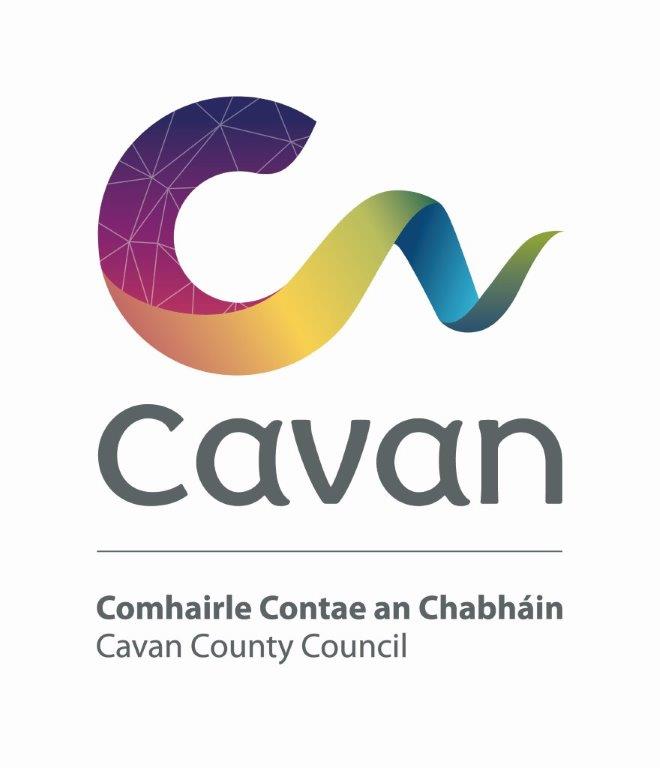 Applicant/Licensee/Owner or Operator:Location of the proposed retail store or current kerbside retail store:Name of licensee/owner or operator (if application is for transfer of a licence or Certificate of Operation):Particulars of plans accompanying this application:Maximum quantity of Category or Categories of flammable liquids stored or to be stored at the store:Other Fuels (State units of measurement):This licence/Certificate of Operation application must be accompanied by a risk assessment and drawings as laid out in Regulation 17 and Schedule 6 of the Dangerous Substances (Flammable Liquids and Fuels Retail Stores) Regulations, 2019.Remarks:I hereby certify that the information supplied above is true to the best of my knowledge and belief.Fees to be submitted with the application € Note: Please note that any application for the renewal of a licence shall be made not less than 3 months before the date on which the licence expires.Name of company, firm orpersonAddress/ registered office of company, firm or personAddress/ registered office of company, firm or personAddress/ registered office of company, firm or personTelephoneEmail addressAddressAddressPlace or TownlandCountyOrdnance	survey	mapreferenceEircodeNameNameCategory 1litres in container storesCategory 1litres in underground tanksCategory 1litres in above-ground tanksCategory 2litres in container storesCategory 2litres in underground tanksCategory 2litres in above-ground tanksCategory 3litres in container storesCategory 3litres in underground tanksCategory 3litres in above-ground tanksNamequantity in container storesNamequantity in underground tanksNamequantity in above-ground tanksNamequantity in container storesNamequantity in underground tanksNamequantity in above-ground tanksNamequantity in container storesNamequantity in underground tanksNamequantity in above-ground tanksSignature of applicantPostal address of applicantPostal address of applicantDate of application